ОБРАЗОВАТЕЛЬНЫЙ ПРОЕКТ «Маленький патриот своей страны»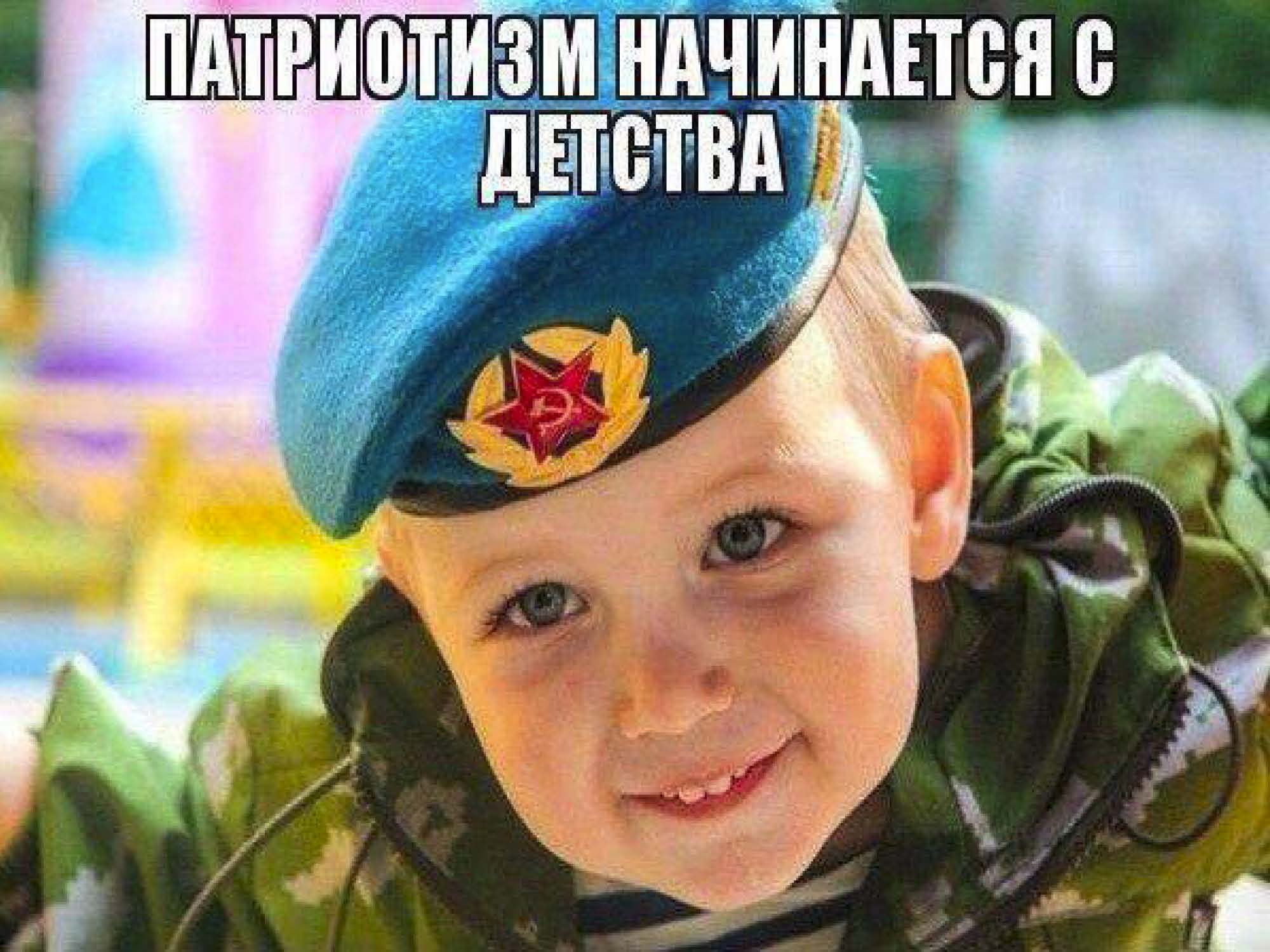 Муниципальное автономное дошкольное образовательное учреждение«Детский сад № 47»Проект по нравственно-патриотическому воспитаниюдетей первой младшей группы  «Маленький патриот своей страны»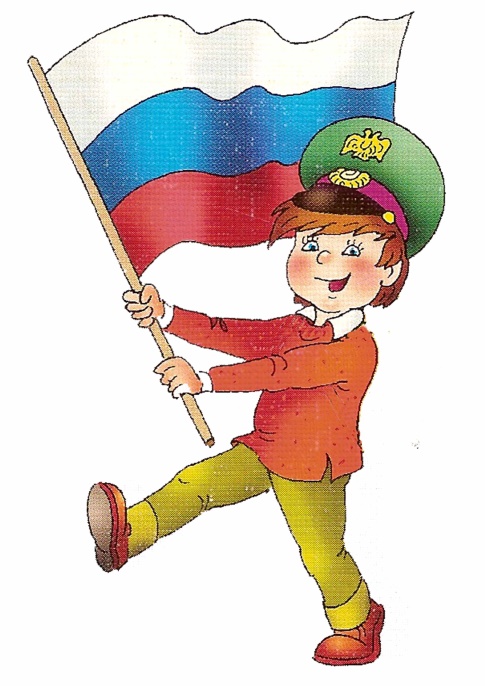 Авторы проекта: воспитатель Ивенина Л.ВБорчина М.ГСаранск, 2021 годПроект «Маленький патриот своей страны»Тип проекта: информационно-познавательныйПродолжительность проекта: краткосрочный (Апрель 2021 года)Участники: дети первой младшей группы общеразвивающей направленности, педагог группы, родители (законные представители)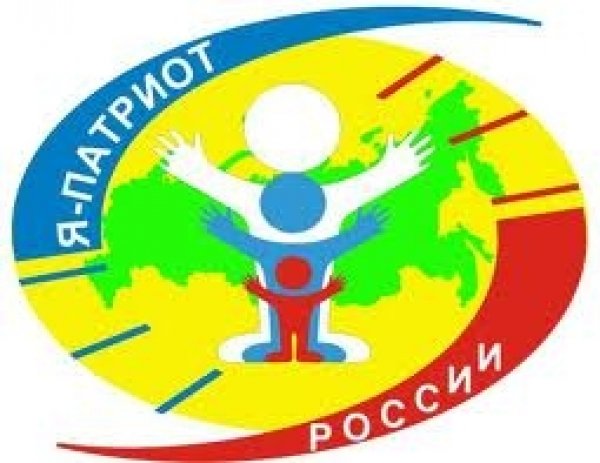 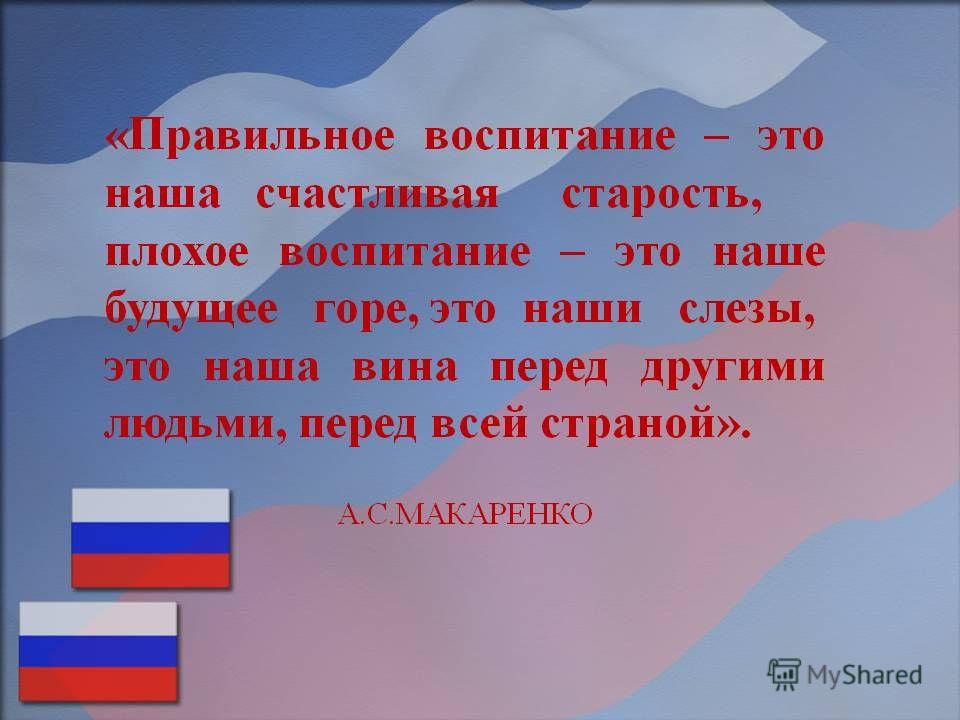 Аннотация к проекту:Чувство  Родины  у  ребенка  начинается  с  любви  к  самым  близким  людям – отцу,  матери,  бабушке,  дедушке. Все  начинается  с  того,  что  видит  перед  собой  «маленький  человек». И  родной  дом,  двор,  где  он  не  раз  гулял,  и детский  сад,  где  он  получает  радость  общения  со  сверстниками,  и  родная  природа -  все  это  Родина.  Сколько  открытий  делает  ежедневно  ребенок.В последнее время чувство патриотизма приобретает всё большее общественное значение и становиться задачей государственной важности. Воспитывать патриотизм необходимо с раннего детства, не забывая о том, что патриотизм у каждого формируется индивидуально. Одним из ведущих факторов формирования патриотического сознания детей является воспитание любви к самому близкому окружению ребёнка – семье, дому, детскому саду и своему городу.Нравственно-патриотическое  воспитание  детей  дошкольного  возраста  становится  одной  из  актуальных  проблем. Осознание  значимости   воспитания  у  детей  чувства  патриотизма помогло нам создать  проект  «Маленький патриот своей страны». Для успешной реализации данного проекта в группе, мной было проведено анкетирование родителей. Результаты  показали,  что  родители  признают  необходимость  целенаправленности  процесса  формирования  патриотических  чувств  у  детей  дошкольного  возраста,  но испытывают  затруднения  в  его  организации (чаще  всего  из-за  незнания  возрастных  особенностей  своего  ребенка – считают,  что  заниматься  формированием  патриотических  чувств  в  младшем дошкольном  возрасте  рано).  Большинство  родителей  понимают   роль  семьи  в  формировании  у   своего  ребенка  нравственно-патриотических  чувств и с  интересом  отнеслись  к  затронутой  проблеме.  Многие  из  них  считают,  что только благодаря совместному сотрудничеству педагогов и семьи данный проект ждет успех, и они с радостью готовы поучаствовать в нем.Значимость  данного  проекта  заключается  в  применении интегрированного  подхода  в  образовательных  отношениях  по  формированию  патриотических  чувств  детей  младшего дошкольного  возраста,  которые  предусматривают  поэтапную  организацию  приобщения  детей  к  уважению ближнего, семейным  традициям, любовь   к  своему  городу,  а  также  активное  участие  родителей  в реализации данного проекта.     Проект состоит из трёх этапов. Цель первого этапа – подбор информации о проектной деятельности, информирование и привлечение родителей, создание предметно – развивающей среды.Цель второго этапа – реализация проекта. Проведение занятий, бесед с детьми, наблюдений и экскурсий, игр, чтение художественной литературы. Цель третьего этапа – подведение итогов работы с родителями и детьми. Создание стенгазеты «Мой любимый город».Благодаря целенаправленной работе педагога и родителей, у детей расширились знания  о своем родном городе, могут узнать и рассказать о некоторых достопримечательностях города.     В будущем, работа по нравственно – патриотическому воспитанию детей   будет продолжена.  Больше будет обращено внимания на историю Мордовского края, расширится работа по знакомству с достопримечательностями города Саранска, знакомству с знаменитыми земляками Мордовской земли и уникальными объектами природы Мордовии.                  Цель: Формирование у детей нравственно – патриотических чувств и духовно – нравственного отношения к родному дому, семье, детскому саду, городу.Задачи:Образовательная:Дать знания о том, что такое «город», «улица», «адрес».Развивающая:Побуждать детей к выполнению общественно значимых заданий, к добрым делам для дома, семьи, детского сада, города.Способствовать активному сотворчеству детей и их родителей,  делая упор на совместную деятельность дома, в детском саду.Воспитательная:Воспитывать любовь и привязанность к родному дому, семье, детскому саду, городу.Воспитывать умение видеть красоту родного города, радоваться ей.  Доминантная область: «Познавательное развитие»Интеграция с другими образовательными областями: «Социально-коммуникативное развитие», «Речевое развитие», «Художественно-эстетическое развитие», «Физическое развитие».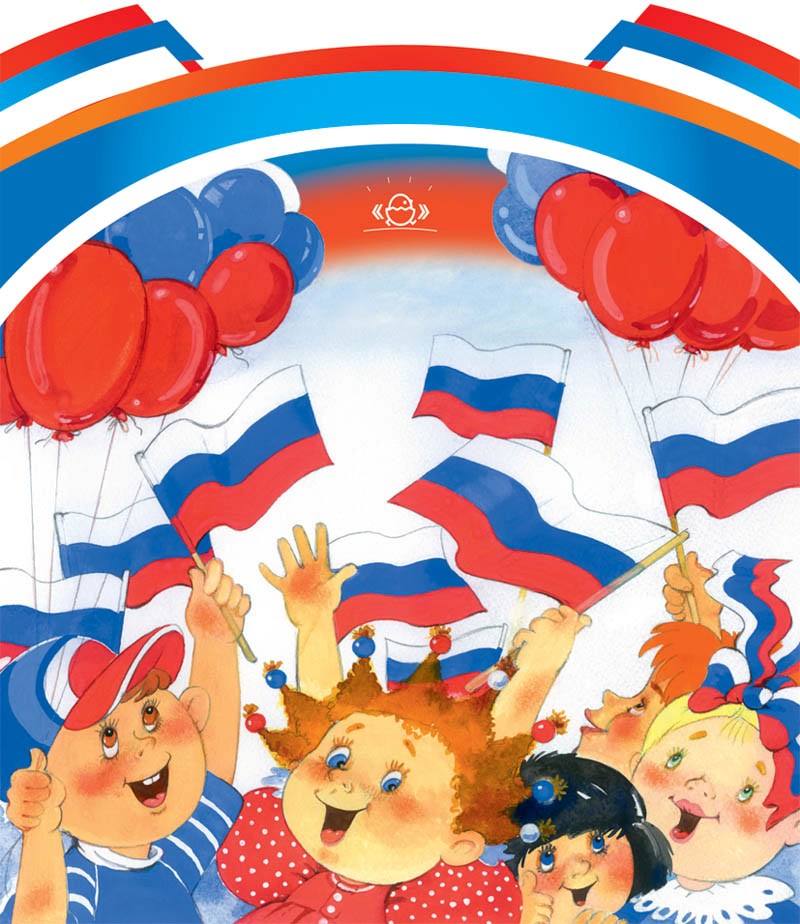 I этап – подготовительный:Подбор информации, материала по нравственно – патриотическому воспитанию.Составление плана информационно – познавательного проекта.Разработка конспектов образовательной деятельности с использованием развивающего обучения.Организация предметно – развивающей среды.Подбор и создание наглядно - дидактического материала по нравственно – патриотическому воспитанию.Привлечение  родителей к реализации проекта.II этап – основной:Реализация цели и задач проекта в соответствии с перспективным планом проекта.III этап – итоговый:Создание стенгазеты «Мой любимый город».Обобщение материалов проекта, соотношение прогнозируемых результатов с полученными. Предполагаемый результат:Повысилась у детей познавательная активность, желание больше узнать о своем родном городе.Дети знают некоторые достопримечательности и памятные места города.Повысилась заинтересованность родителей в формировании у детей представлений о родном доме, семье, детском саде, городе.Планирование и организация деятельностиПРИЛОЖЕНИЕБеседы с детьми:Тема: «Мои друзья» Цель: Воспитание доброжелательного отношения к сверстникам.Тема: «Как вести себя в детском саду»Цель: Закрепление правил поведения в детском саду: в группе, в коридорах и в других помещениях сада.Тема: «Как я помогаю дома маме»Цель: Формирование у детей положительного отношения к труду и желание выполнять трудовые поручения.Тема: «Что мы видели на нашей улице»Цель: Закрепление знаний о близлежайшей улицы, зданиях, которые на ней расположены.Тема: «Мы живем в Саранске»Цель: Закрепление знаний о названии города и его достопримечательностях.Чтение детям:Чтение книг о дружбе. Н. Забила «Ясочкин садик».С. Капутикян «Моя бабушка».Л. Квитко «Бабушкины руки».С. Михалков: «Моя улица».Заучивание потешки: «Расти коса до пояса»Расти  коса до пояса,Не вырани ни волоса.Расти, косонька, до пят -Все волосоньки в ряд.Расти, коса, не путайся -Маму, дочка, слушайся.Сюжетно – ролевая игра «Семья»:Задача: Помочь детям организовать игру, учить объединять игровые действия в единый сюжет. 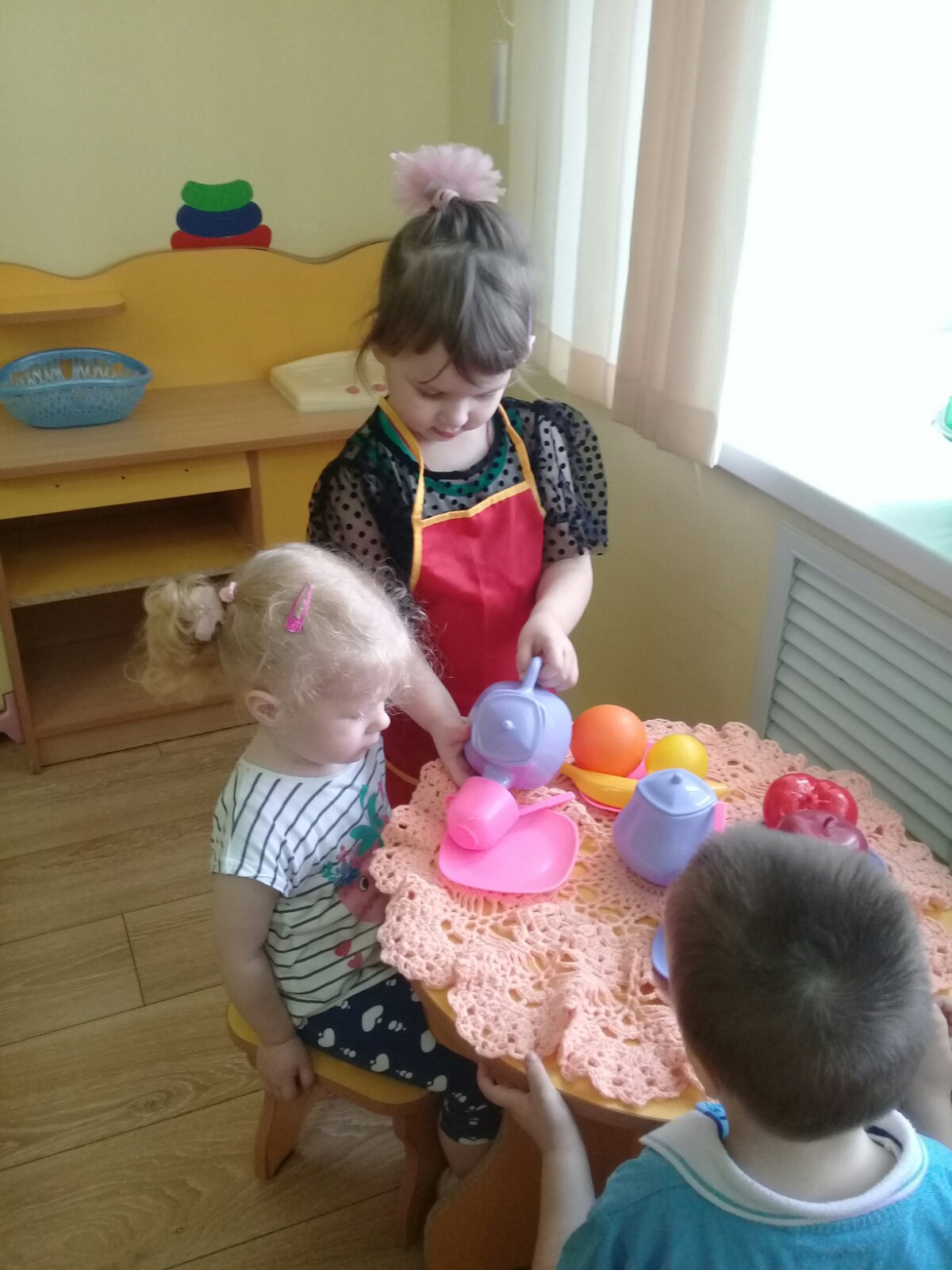 Рассматривание иллюстраций, фотографий: «Наш любимый край»..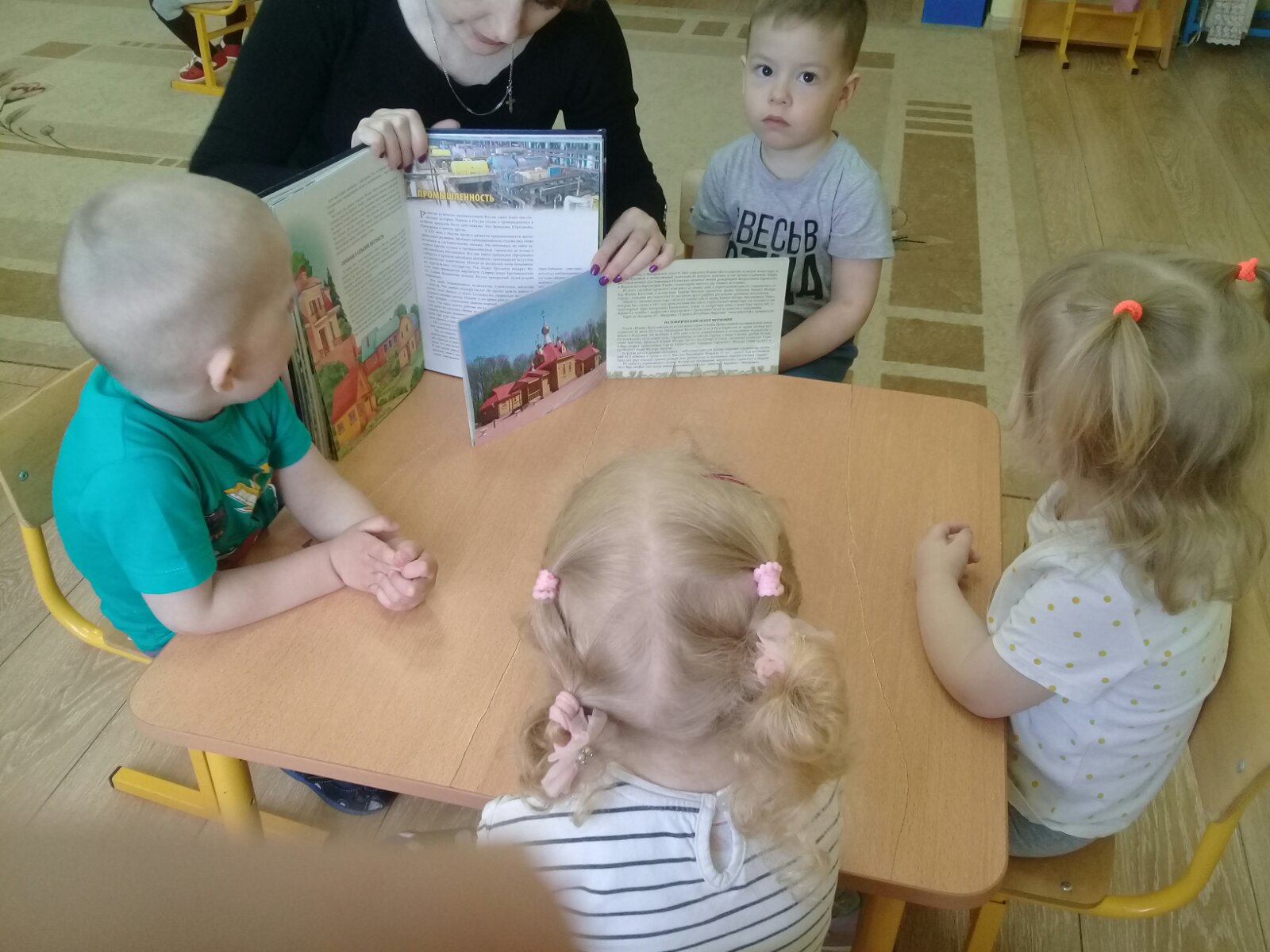 Дидактическая игра: «Герб России»Ц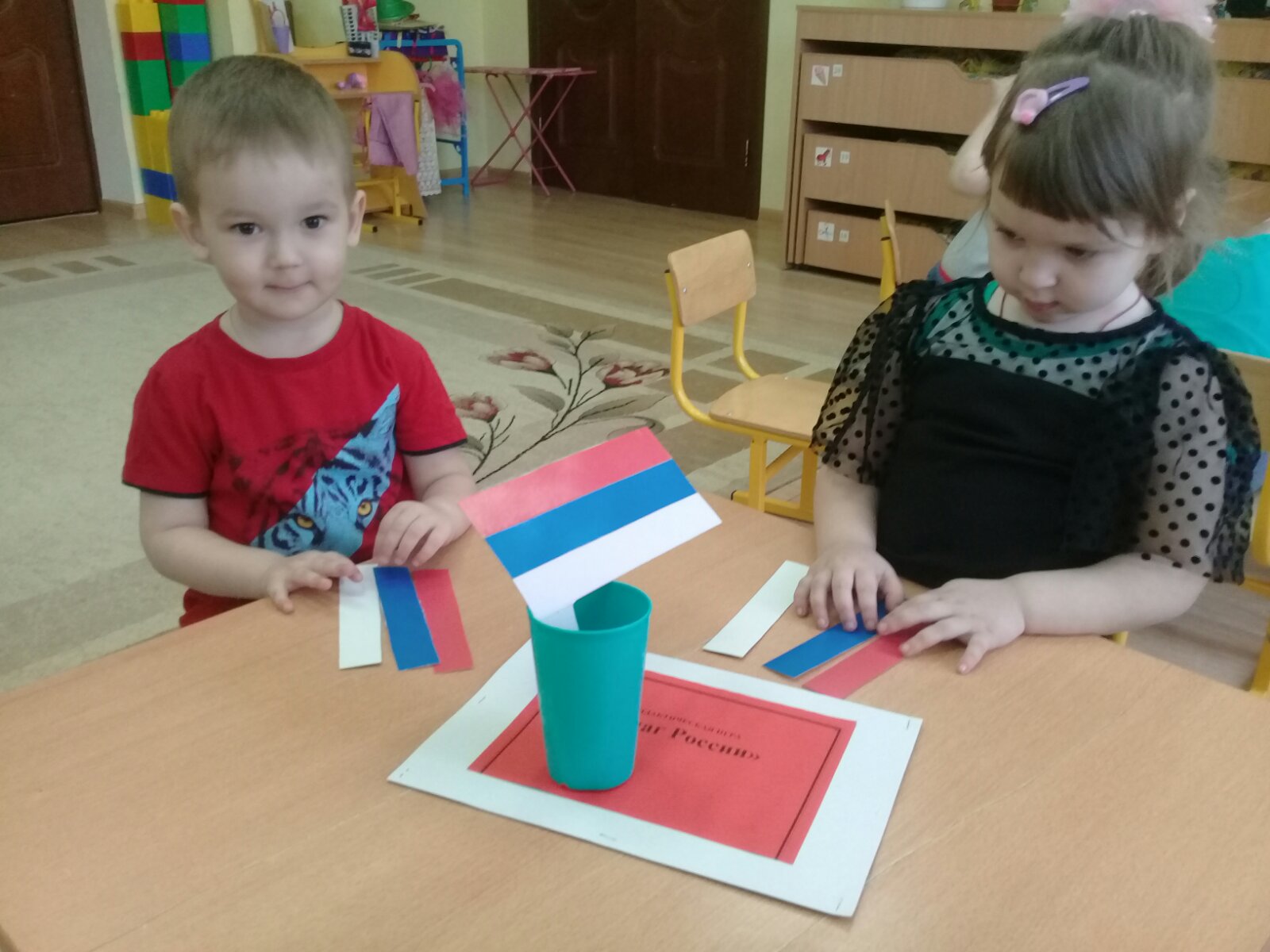 Цель: формировать представления детей о гербе России.Игры с музыкальными инструментами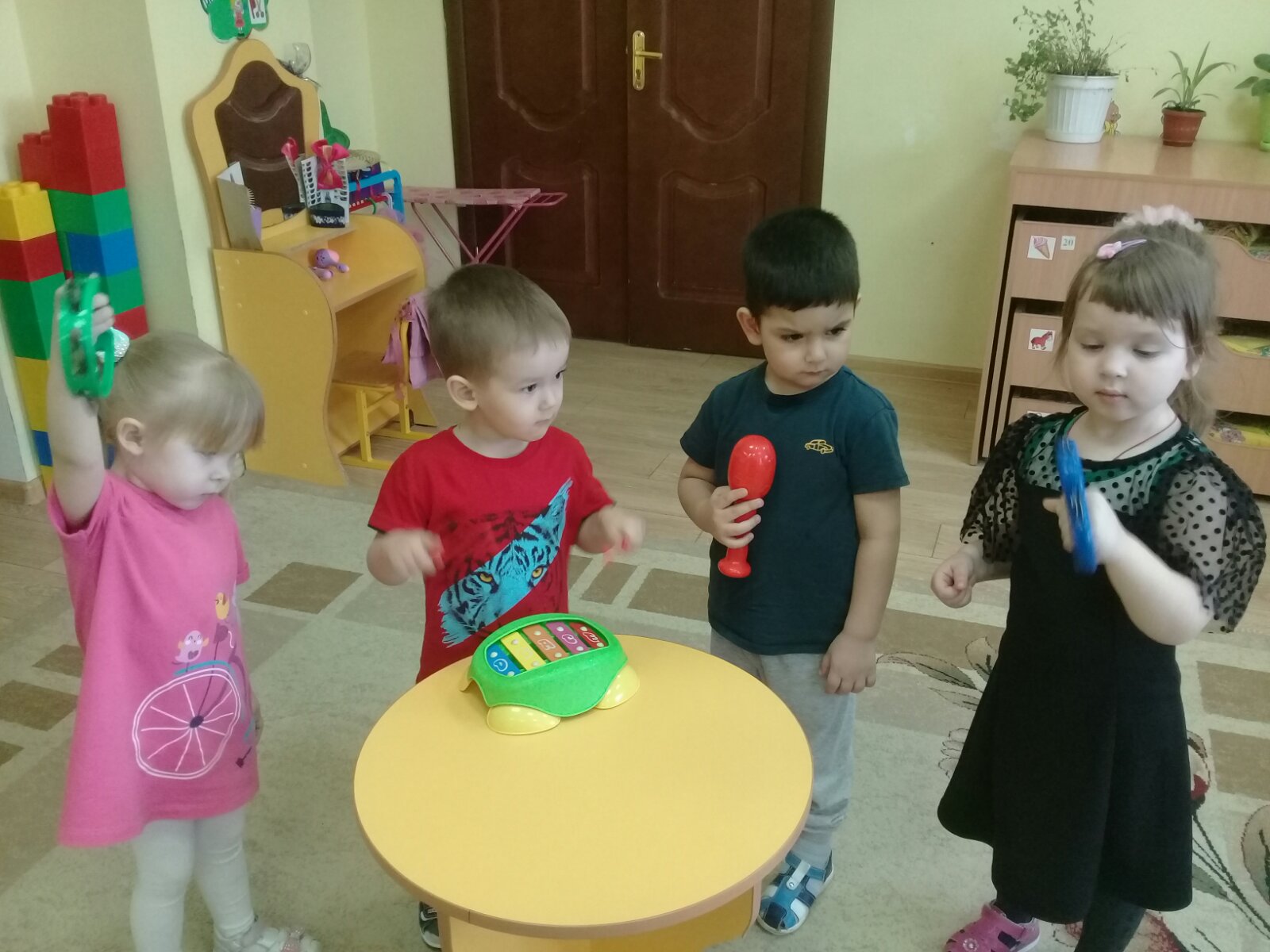 Конструирование:Тема: «Постройка города»Задача: Учить детей выполнять знакомые постройки, объединять их единым сюжетом, обыгрывать. Формировать коммуникативные умения, учить взаимодействовать со сверстниками.Конспект занятия по нравственно-патриотическому воспитанию детей в первой младшей группе на тему: «Моя семья»Цель: Формирование представлений детей о семье и её членах, о доброжелательных отношениях родных людей; об эмоциональном состоянии членов семьи; формировать понятие: мой дом, моя семья.Словарная работа: семья, члены семьи, письмо.Материалы и оборудование: изображения курицы, петуха и цыплёнка, письмо, фотографии членов семьи, вырезанные из бумаги домики, магнитная доска с магнитами, развивающая игра «Малыш и мама».Ход занятия:Организационный момент (проводится в кругу):Воспитатель:Собрались все дети в круг.
Я – твой друг, и ты – мой друг.
Крепко за руки возьмемся
И друг другу улыбнемся.– Давайте улыбнемся друг другу.(Дети садятся полукругом)Основная часть:Воспитатель: - Ребята, посмотрите, кто к нам сегодня пришел в гости?Дети: - Курочка, петух, и цыплята.Воспитатель: - Дети, кто курица для цыплят? (Мама)– А кто петушок для цыплят? (Петушок – это папа цыплят.)– А как вы думаете, у них дружная семья? (Да, у них дружная семья.)– Как вы догадались? (Они живут все вместе. Мама заботится о цыплятах. Папа защищает их от врагов. Никто не ссорится, не клюется.)- А у других животных есть семьи?Дети: - Да!Воспитатель: - К нам в гости пришли и другие семьи, но детишки такие маленькие и шустрые, что потеряли своих родителей. Давайте им поможем отыскать свои семьи?(Развивающая игра «Малыш и мама»).Воспитатель: -  Молодцы! Теперь все на месте и очень довольны! Дети! А курочка с цыплятами прислали нам письмо, интересно, что там?Воспитатель: - Ребята, да тут загадки. А вот послушайте загадку:Излучает она свет,
От улыбки ямочка…
Никого дороже нет,
Чем родная…Дети: - Мамочка.Воспитатель: - Молодцы, ребята, правильно!Воспитатель: - А теперь послушайте следующую загадку:Угадайте, кто же это?Добрый, сильный, ловкий, смелый.Жду ответа я, ребята,Молодцы! Конечно…Дети: - Папа.Воспитатель: - Молодцы, ребята, правильно!Беседа:- Как зовут твою маму?- Как зовут твоего папу?- Кто ты для папы и мамы?- Покажи своих родителей на фотографии.Воспитатель: - Замечательно, ребята! Читаем следующую загадку:Я у мамы не один,У неё ещё есть сын,Рядом с ним я маловат,Для меня он — старший …Дети: - Брат.Воспитатель: - Молодцы, ребятки, правильно!Беседа (опрос 2-3 детей):- У кого есть брат?- Как его зовут?Воспитатель: - Молодцы! А вот ещё загадка:Мама с папой говорят,Что теперь я — старший брат,Что за куколка в коляске плачет?Видимо, от тряски?В ванной ползунков гора!Брату кто она? …Дети: - Сестра.Воспитатель: - Да, ребятки, правильно!Беседа (опрос 2-3 детей):- У кого есть сестра?– Как зовут вашу сестру?– Ребята, а вас любят в семье? (Да, любят.)– А как вы догадались, что вас любят? (Меня целуют, ласкают, говорят хорошие слова, жалеют, играют со мной, заботятся обо мне.)– Молодцы! Слушаетесь родителей, помогаете им, убираете свои игрушки. Не расстраивайте взрослых: маму, папу, братиков и сестренок – всю свою семью.Воспитатель: - Мама, папа, дети, а все эти люди вместе называются одним словом – Семья. Как хорошо, когда у человека есть дружная семья!Физкультминутка.Раз, два, три, четыре (хлопаем в ладоши),Кто живет у нас в квартире? (топаем на месте)Раз, два, три, четыре, пять (прыжки на месте),Папа, мама, брат, сестра (хлопаем в ладоши),Кошка Мурка, два котёнка (наклоны туловища вправо, влево),Мой щенок, сверчок и я (повороты вправо и влево)Вот и вся моя семья! (хлопаем в ладоши)Воспитатель: - А вы знаете, где же живёт семья?Дети: - В своём доме.Пройдите к столам, где лежат вырезанные из бумаги, домики. Это дом вашей семьи. Если посмотреть внимательно, то можно заметить, что кого – то из семьи там нет. Поселите в ваш дом недостающего члена семьи (дети приклеивают)Вот теперь вся семья дома. Давайте для всех расскажем стихотворение о доме.Воспитатель (рассказывает):Дома бывают разные:
Кирпичные, каркасные.
С балконами железными;
Бывают даже снежные,Совсем как настоящие.
Но, самый лучший, – это мой,
Я в нём живу с моей семьёй.Заключительная часть:– Итак, ребята, о чем мы сегодня говорили?Дети: - Говорили о семье.Воспитатель: - Семья – это самые близкие люди: мама, папа, братья и сестры, бабушки и дедушки. В семье все любят друг друга, заботятся друг о друге, помогают друг другу (это дома). А в детском саду у нас тоже есть дружная семья – это мы с вами.И я хочу вам пожелать, чтобы вы принесли частичку тепла и света с нашего занятия в вашу семью. Вот вам частичка этого тепла (раздаю солнышки).Работа с родителями:Консультация для родителей:«Воспитание юного патриота в семье»От уровня гражданско-патриотического воспитания детей во многом зависит становление общества и правового государства в нашей стране.
Пройдёт 10-20 лет - и наши дети займут наши места, станут руководителями производства и страны! Поэтому мы должны воспитать патриотов, Граждан России с большой буквы!
Патриотизм- важное моральное качество, которое проявляется в любви к малой Родине и к стране в целом.
Без патриотизма человек не будет уважать Родину, общество и своих близких людей.«А что такое гражданин? Отечества достойный сын!» - писал великий русский поэт Николай Алексеевич Некрасов.
Гражданственность, патриотизм – это чувства неразрывной связи с Родиной, сознание ответственности за её безопасность и процветание. Воспитать гражданина и патриота – это значит подготовить растущего человека к участию в решении текущих и перспективных задач нашего государства, к управлению его делами, подготовить защитника страны.Всё начинается с семьи. Жизнь каждой семьи – это часть жизни страны. Любовь к Родине начинается с любви к отцу, маме, бабушке, деду, сестре, брату и другим близким людям. Ценности, признанные в семье и усваиваемые ребенком с первых лет имеют огромное значение для человека в любом возрасте.
Взаимоотношения в семье влияют на отношения в обществе и составляют основу гражданского поведения человека. Ребёнок видит, как строятся отношения между родителями и более старшим поколением - бабушек, дедушек. Он непроизвольно принимает эти установки. Неуважение к пожилым людям со стороны родителей пагубно повлияет на формирование его нравственных ценностей и непременно скажется на его отношении к своему Отечеству.
Только родители и старшие члены семьи на личном примере могут научить ребенка любить своих близких и уметь заботиться о них, привить трудолюбие, развить активную жизненную позицию, лидерские качества, способность брать ответственность на себя, сопереживать и сочувствовать, проявлять при необходимости настойчивость и твердость.
Известный советский педагог Василий Александрович Сухомлинский говорил: « Если ты с детства не научился смотреть в глаза матери и видеть в них тревогу или покой, мир и смятение, ты на всю жизнь останешься нравственным невеждой. Нравственное невежество приносит людям много горя, а обществу — вред».
Если в семье ребенок не научился с пониманием и любовью относиться к близким, а привык следовать только своим прихотям и желаниям, то, переступив отчий порог, он так же будет строить взаимоотношения со своими друзьями, коллегами и окружающими людьми.
Разве может человек, не любящий свою мать или отца, любить город, в котором живет или страну в целом?.. Если он с детства привык только брать, он не научится отдавать. О каком гражданстве или патриотизме можно говорить в таком случае?!
Главное в воспитании юного гражданина- достижение душевого единения, нравственной связи родителей с ребенком. А для этого необходимо находить время для общения. В наше время, когда поток информации, получаемой ребёнком извне, трудно проконтролировать, приобретает наибольшее значение родительский авторитет, поэтому главным фактором успешного воспитания гражданина и патриота в семье является гражданское поведение, нравственная чистота, дела и поступки взрослых, которые окружают ребёнкаПамятка для родителей:«Воспитание будущего патриота»!
1. Если вы хотите воспитать ребенка достойным человеком и гражданином, не говорите дурно о стране, в которой живете.
2. Рассказывайте своему ребенку об испытаниях, выпавших на долю ваших предков и вас самих, из которых они и вы вышли с честью. Вместе запишите свои воспоминания, воспоминания старших членов семьи.Составьте генеалогическое древо своей семьи, собирайте семейные фотографии, документы, реликвии. Создайте музей семьи, своего рода, где найдётся почётное место медалям деда и прадеда, и изумительному рукоделию прабабушки, и грамотам папы или мамы за успехи в спорте или учёбе. Не забывайте о дальних родственниках.
3. Знакомьте своего ребенка с памятниками и историческими местами родного города и России. Посещайте их! Создайте фотоальбом «Мой родной город»
4. В выходной день сходите с ребенком в музей, театр или на выставку. Чем раньше и регулярней вы будете это делать, тем больше вероятность того, что он будет посещать культурные заведения в подростковом возрасте и в юности.
5. Помните, чем больше вы будете выражать недовольство каждым прожитым днем, тем больше пессимизма, недовольства жизнью будет выражать ваш ребенок.
6. Когда вы общаетесь со своим ребенком, оценивайте не только его учебные и психологические проблемы, но и позитивные моменты его жизни. (Кто его друзья, кто ему помогает, с кем бы он хотел играть и почему).
7. Не взращивайте в своем ребенке равнодушие - оно обернется против вас.Консультация для родителей:«Маленький патриот своей страны»На современном этапе воспитание будущего гражданина патриота своей страны становится очень актуальным и особенно трудным, требует большого такта и терпения, так как в молодых семьях вопросы воспитания патриотизма, гражданственности не считаются важными, и зачастую вызывают лишь недоумение.Патриотическое воспитание ребенка – это основа формирования будущего гражданина.Задача воспитания патриотизма в настоящее время очень сложна. Чтобы достигнуть определенного результата, необходимо находить нетрадиционные методы воздействия на ребенка, на его эмоциональную и нравственную сферы. Причем такие методы, которые, не казались бы ребенку скучными, чрезмерно назидательными, а естественно и гармонично наполняли его мировоззрение нравственным содержанием, раскрывали бы новые, ранее неизвестные или непонятные малышу стороны окружающей действительности.Уже в дошкольном возрасте ребенок должен знать, в какой стране он живет, чем она отличается от других стран.Нужно как можно больше рассказывать детям о городе, в котором они живут; воспитывать чувство гордости за свой город. Приучать детей бережно относиться к тому, что создано бабушками, дедушками, мамами и папами. Поддерживать чистоту и порядок в общественных местах, участвовать в создании красоты и порядка в своем дворе, подъезде, на улице, в парках, в детском саду.Существуют разнообразные формы воспитания у детей патриотических чувств. Это беседы о Родине, о родном городе, о природе родного края, о хороших людях, чтение детских книг на патриотические темы и детский фольклор региона в котором он живет, соответствующий подбор песен и стихов для разучивания и, конечно, личный пример родителей.Через изучение истории и традиций предков, воспитывается гордость и уважение к родной земле.Важная роль здесь принадлежит сказкам, которые передаются от поколения к поколению и учат добру, дружбе, взаимопомощи и трудолюбию. Самобытный народный фольклор – прекрасный материал, формирующий любовь к Родине и патриотическое развитие детей. Также стоит познакомить их с культурой, обычаями и традициями других народов, сформировать к ним дружелюбное отношение.Детям свойственны неустойчивость внимания, утомляемость и кратковременность интересов. Поэтому патриотическое воспитание детей дошкольного возраста предполагает неоднократное обращение к определённым темам, для формирования к ним стойкого интереса. Для раскрытия той или иной темы лучше всего использовать процесс игры. Например, детям очень интересно будет играть в «путешествия», во время которых они смогут узнать, что – то новое о малой или большой Родине, других странах.Дети обладают наглядно – образным мышлением, поэтому для лучшего усвоения новой информации воспитателям в детских садах и родителям стоит воспользоваться иллюстрациями, художественной литературой и всевозможными наглядными предметами. Так посещение музеев или специально оборудованных помещений в детских садах откроет перед детьми новые возможности для изучения истории и быта родной земли.Одно из проявлений патриотизма – любовь к природе. Она определяется бережным отношением к ней, выражается в элементарной заботе о животных, в доступном труде по выращиванию растений. Большое значение имеют прогулки в лес, на реку, в поле. Они дают возможность познакомить детей с некоторыми правилами бережного отношения к природе. При ознакомлении с природой родной страны акцент делается на ее красоту и разнообразие, на ее особенности. Яркие впечатления о родной природе, об истории родного края, полученные в детстве, нередко остаются в памяти человека на всю жизнь и формируют у ребенка такие черты характера, которые помогут ему стать патриотом и гражданином своей страны.Не менее важным условием нравственно-патриотического воспитания детей является тесная взаимосвязь с родителями.Прикосновение к истории своей семьи вызывает у ребенка сильные эмоции, заставляет сопереживать, внимательно относиться к памяти прошлого, к своим историческим корням. Взаимодействие с родителями по данному вопросу способствует бережному отношению к традициям, сохранению вертикальных семейных связей.Рекомендации для родителей: Воспитание маленького патриота начинается с самого близкого для него - родного дома, улицы, где он живет, детского сада. Обращайте внимание ребенка на красоту родного города. Во время прогулки расскажите, что находится на вашей улице, поговорите о значении каждого объекта. Дайте представление о работе общественных учреждений: почты, магазина, библиотеки и т. д. Понаблюдайте за работой сотрудников этих учреждений, отметьте ценность их труда. Вместе с ребенком принимайте участие в труде по благоустройству и озеленению своего двора. Расширяйте собственный кругозор. Учите ребенка правильно оценивать свои поступки и поступки других людей. Читайте ему книги о родине, ее героях, о традициях, культуре своего народа. Поощряйте ребенка за стремление поддерживать порядок, примерное поведение в общественных местах.Анкета для родителей«Патриотическое воспитание ребёнка»(Данная анкета является анонимной (вы не называете свою фамилию), поэтому, пожалуйста будьте предельно откровенны)1. Считаете ли вы себя компетентными в вопросах патриотического воспитания? а. Да      б. Нет2.Что для вас означает выражение «быть патриотом»?___________________________________________________________________________________________________________________________________3.Считаете ли вы важным воспитание у детей дошкольного возраста нравственно-патриотических чувств?а. Да           б. Нет4. Где, по-вашему, ребёнок получает основы патриотизма?а. В семье         б. В детском саду   5. Есть ли у Вашего ребенка желание узнавать о своей семье? а. Да       б. Нет             в. Иногда6. Есть ли у Вашего ребенка желание узнавать о своём городе? а. Да       б. Нет             в. Иногда7. Рассказываете ли вы своему ребёнку о Саранске, знакомите с  достопримечательностями?а. Да                б. Нет                 в. Иногда8. В каких местах нашего города вы любите бывать со своим ребёнком?_____________________________________________________________________________________________________________________________________________________________________________________________________________________________________________________________________9. Что лично вы делаете для воспитания у своего ребёнка чувство патриотизма?_________________________________________________________________________________________________________________________________________________________________________________________________________________________10. Какой помощи в этом направлении ждёте от детского сада?_______________________________________________________________________________________________________________________________________________________________________________________________________________________________________________________________________Спасибо за сотрудничество!ИЗГОТОВЛЕНИЕ СТЕНГАЗЕТЫ: в группеТемаРабота с детьмиРабота с родителямиМесяц«Мойлюбимыйдетскийсад»1. Экскурсия по территории детского сада: знакомство  с трудом сотрудника - дворника.2. Беседы на тему: а) «Мои друзья»,б) «Как вести себя в детском саду».3. Чтение книг о дружбе.Чтение рассказа Н. Забилы: «Ясочкин садик».4. Конструирование: «Строим детский сад».1. Выявление степени вовлеченности семей в образовательный процесс: анкета для родителей, определяющая их отношение к патриотическому воспитанию детей.2. Памятка для родителей: «Маленький патриот своей страны». Апрель«Моя семья»1. Рассказы детей о членах своей семьи.2.Рассматривание семейных фотоальбомов.3. НОД на тему: «Моя семья».4. Заучивание потешки: «Расти коса до пояса».5. Беседы на тему: «Как я помогаю дома маме»;6. Чтение с детьми: а) С. Капутикян «Моя бабушка»;7. Сюжетно – ролевая игра «Семья». Дидактическая игра: «Семья».4. Консультация для родителей: «Воспитание юного патриота в семье».Апрель«Моя улица»2. Беседа на тему: «Что мы видели на нашей улице».3. Рассматривание фотографий с улицами города.4. Чтение с детьми: С. Михалков: «Моя улица».Изгото альбома с фотографиями улиц города.Апрель«Мой город»1. Беседы на темы:а) «Мы живем в Саранске»;б) «Береги город»в) «Как вести себя в детском саду»2. Рассматривание иллюстраций, фотографий: «Наш любимый край».3. Конструирование: «Постройка города».4. Чтение с детьми1. Фотоколлаж на тему: «Мой любимый город».2. Высказывание детей: «Почему я люблю свой город».ДеятельностьСодержаниеЗадачи (развивать, закреплять и т.д.)Наблюдение за работой дворникаПредоставить детям самостоятельно поиграть на участке, обратить внимание на работу дворника: «Посмотрите, как он старается, подметает дорожки, чтобы вам было где играть». Уточнить, что дворник выполняет свою работу хорошо, ловко действуя метлой и лопатой. Подвести детей к дворнику, который объяснит, что нельзя ломать деревья, бросать мусор на землю, участок нужно содержать в чистоте. Подсказать детям, что нужно поблагодарить дворника за работу, но не только словами, но и делами. Предложить детям собрать мусор на участке. -Воспитывать уважение к труду людей;- Учить приходить на помощь окружающим.Стихи,Загадки,Пословицы.Скручена, связана,На кол навязанаИ по дому пляшет. (Метла.)Встанет дворик на зареВсё очистит во двореИ кусты обрежет сам,Красота на радость нам.- Работать над развитием связной речи. - Учить отгадывать загадки.Труд.Подметание вениками дорожек на участке.- Учить правильно пользоваться вениками, помогая взрослому.